Зарегистрировано Главным управлением Министерства юстиции Российской Федерации по Северо-Западному федеральному округу 09 июня 2018 годаГосударственный регистрационный № RU 781830002018002МУНИЦИПАЛЬНОЕ ОБРАЗОВАНИЕМУНИЦИПАЛЬНЫЙ ОКРУГ УЛЬЯНКАГ. САНКТ-ПЕТЕРБУРГМУНИЦИПАЛЬНЫЙ СОВЕТ ПЯТОГО СОЗЫВАРЕШЕНИЕ04 июня 2018 г.									№ 32-2Об утверждении изменений и дополненийв Устав Муниципального образования муниципальный округ УльянкаВ соответствии с положениями статей 24, 42 Устава Муниципального образования муниципальный округ Ульянка, с учетом положений части 1 статьи 3 Федерального закона от 21 мая 2005 года № 97-ФЗ «О государственной регистрации Уставов муниципальных образований», Муниципальный Совет РЕШИЛ:Утвердить изменения и дополнения в Устав внутригородского Муниципального образования Санкт-Петербурга Муниципальный округ Ульянка, согласно Приложению № 1 к настоящему Решению.Направить настоящее Решение на регистрацию в Главное управление Министерства юстиции России по Санкт-Петербург.Опубликовать настоящее Решение в газете «Вести Ульянки» и на официальном сайте МО МО Ульянка после его регистрации.Настоящее Решение вступает в силу со дня официального опубликования.Контроль за исполнением настоящего Решения возложить на Главу МО МО Ульянка.Глава муниципального образования,исполняющий полномочия							Н.Ю. Киселевпредседателя Муниципального советаПриложение № 1 к Решению Муниципального совета МО МО Ульянка от 04.06.2018 года № 32-2Изложить пункт 5 статьи 39 Устава Муниципального образования муниципальный округ Ульянка в следующей редакции:«Избирательная комиссия муниципального образования действует на постоянной основе, является юридическим лицом.Председатель избирательной комиссии работает в ИКМО на постоянной штатной основе и замещает муниципальную должность.».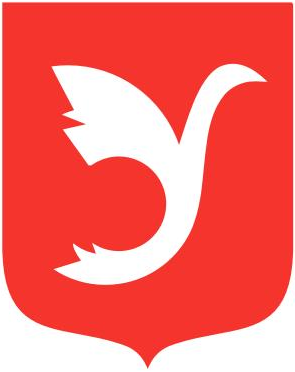 